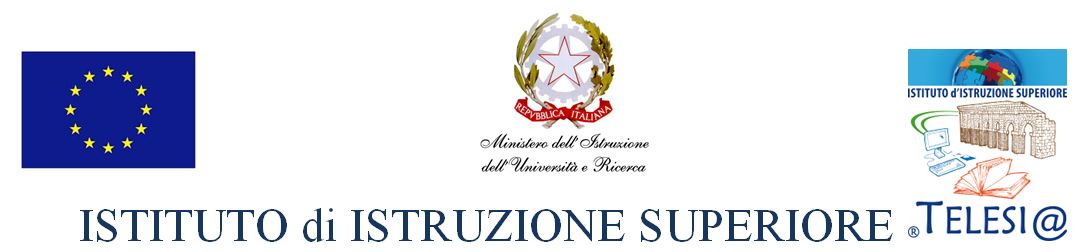 Via Caio Ponzio Telesino, 26 – 82037 Telese Terme (BN) – tel.0824 976246 - fax0824 975029Codice scuola: BNIS00200T – e-mail: bnis00200t@istruzione.it – sito web www.iistelese.ite-mail cert.: bnis00200t@pec.istruzione.it– CF: 81002120624–  Cod.Unic.Uff.:UFSIXA LICEO SCIENTIFICO  - LICEO SCIENZE APPLICATE - LICEO CLASSICO-LICEO CLASSICO INTERNAZIONALE QUADRIENNALELICEO LINGUISTICO ESABAC – LICEO LINGUISTICO - LICEO ECONOMICO SOCIALE - INDIRIZZO PROFESSIONALEFormazione interna PNSD Anno scolastico 2016/2017FORM - STRUTTURA UdAArea disciplinare/Ambito:Titolo:Docente/i: Grado scolastico: Secondaria di Secondo GradoContesto classe:Progettazione dell’Unità di Apprendimento:a) Strategie/approcci metodologici-didattici utilizzatib) Definizione degli obiettivic) Conoscenze, abilità, competenze che s’intendono sviluppared) Strumenti, metodi, materiali, risorse…e) Descrizione dell’attività / fasi di svolgimento dell’ UdA evidenziando INPUT; ELABORAZIONE; OUTPUT e feedback fornitif) Elementi di valutazione e verifica degli apprendimentiTrasversalmente: interdisciplinarità, collaborazione con i colleghi, territorio e “risorsa gruppo dei pari”Bibliografia, letture di approfondimento, sitografiaINDICAZIONI OPERATIVE PER  FORMLa lunghezza complessiva dell’U.d.A. non deve superare le 10 cartelle word (max 30.000 caratteri spazi inclusi). È da preferire un taglio operativo con indicazioni d’immediata applicabilità all’interno del contesto educativo-didattico scolastico.Indicare l’Area disciplinare/AmbitoDefinire con precisione l’argomento specifico dell’U.d.A., preceduto da un titolo esemplificativo, fatto poi seguire da una breve descrizione dell’argomento trattatoIndicare il nome e il cognome del docente/iIndicare il livello scolastico di riferimento (in questo caso Secondaria di secondo grado)Descrivere il contesto classe specificando, ove ve ne siano, peculiari condizioniIllustrare la progettazione didattica dell’U.d.A. dividendola in sezioni specifiche. Definire sinteticamente la metodologia didattica utilizzata e gli obiettivi di lavoro prevedendo, se necessario, una suddivisione in obiettivi a lungo, medio e breve termine. Parallelamente si suggerisce di delineare una progettazione per competenze, secondo i tre piani:«Conoscenze»: indicano il risultato dell’assimilazione d’informazioni attraverso l’apprendimento. Le conoscenze sono l’insieme di fatti, principi, teorie e pratiche relativi a un settore di studio o di lavoro; le conoscenze sono descritte come teoriche e/o pratiche.«Abilità»: indicano le capacità di applicare conoscenze e di usare know-how per portare a termine compiti e risolvere problemi; le abilità sono descritte come cognitive (uso del pensiero logico, intuitivo e creativo) e pratiche (che implicano l’abilità manuale e l’uso di metodi, materiali, strumenti).«Competenze»: indicano la comprovata capacità di usare conoscenze, abilità e capacità personali, sociali e/o metodologiche, in situazioni di lavoro o di studio e nello sviluppo professionale e/o personale; le competenze sono descritte in termini di responsabilità e autonomia.La competenza può quindi essere intesa come un qualcosa di complesso che va oltre gli aspetti cognitivi e conoscitivi e include atteggiamenti e capacità personali, sociali e metodologiche, oltre a un determinato insieme di abilità (skills) che sono la componente più pratica e cognitiva delle stesse competenze.Indicare strumenti, tecniche, materiali, tecnologie innovative (applicazioni web per uso didattico)utilizzate e previste per lo svolgimento delle attività,indicando le motivazioni delle scelte didattiche in riferimento alla specifica progettazione.  Descrivere dettagliatamente l’attività/struttura dell’U.d.A. evidenziandone in modo schematico e sequenziale/circolare le diverse fasi di svolgimento. Lo schema suggerito (di natura circolare) in questo caso è:INPUT forniti dall’insegnante o provenienti da altre fontiELABORAZIONE da parte degli studenti, mettendo chiaramente in evidenza le azioni, processi mentali/cognitivi implicatiOUTPUT, ossia i risultati, gli esiti delle attività svolte, la loro presentazione e i feedback fornitiSi suggerisce, infine, di fornire alcune indicazioni utili per la verifica e la valutazione degli apprendimenti acquisiti attraverso le attività svolte.Il punto 7 dovrebbe essere trasversale a tutta la presentazione dell’U.d.A., assumendo un’ottica di interdisciplinarità, favorendo la collaborazione con i colleghi, la continuità con il territorio e l’utilizzo della risorsa “gruppo dei pari”Riportare la bibliografia essenziale, eventuali letture di approfondimento e/o siti internet utili, sempre in riferimento agli argomenti svolti.